Ideas for Granelli class pupils for the weeks beginning 01.06.20 and 08.06.20Hi there,I hope you and your families are all continuing to stay healthy during these tricky times. At least the weather has been wonderful! Here are some more suggested activities/songs you could try at home with the pupils. It is entirely up to you, as usual there is no pressure to do them.  These ideas are merely a suggestion.  The topic for this summer term is Animals.SongsLiteracyRead Noah’s ArkCartoon story (10mins)https://www.youtube.com/watch?v=_vjjhMWJ2wEYou could try to make hand print animals: animal handprints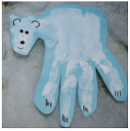 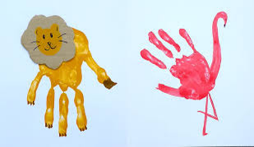 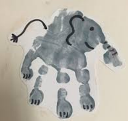 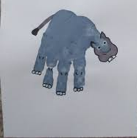 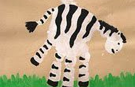 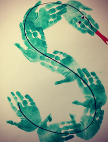 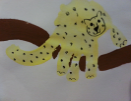 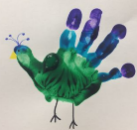 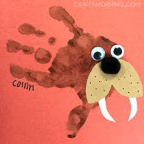 Songs:The Ark song: https://www.youtube.com/watch?v=C5uVhsXqyc0The animals went in two by two: https://www.youtube.com/watch?v=0mrbhsusOGMAlphabet Animals: https://www.youtube.com/watch?v=_Wp0vZnR_FMYou could use the Play dough mat ideasPhonicsAs before the best thing to do is to continue to reinforce the following sounds: satpinmdgockeurhbfljvwx and the tricky words: I, to, go, into, the, no, he, sheSongs: Jolly Phonics action songhttps://www.youtube.com/watch?v=1Qpn2839KroTricky words song: https://www.youtube.com/watch?v=TvMyssfAUx0Another suggestion is: https://www.youtube.com/watch?v=xg4_gWt8N_QMaths 2D shapesHave fun finishing the pictures on the mats by making different shapes fromplaydough. Encourage your child to look at the properties of the shapesthey are making. Do they have any vertices (corners)? Are their sides straightor curved? How many sides do they have? You could also look for similarities and differences between the shapes together.Try colouring the shapes different colours.Have fun and stay safe! Any questions feel free to email and ask!jfrench@parklane.cheshire.sch.uk